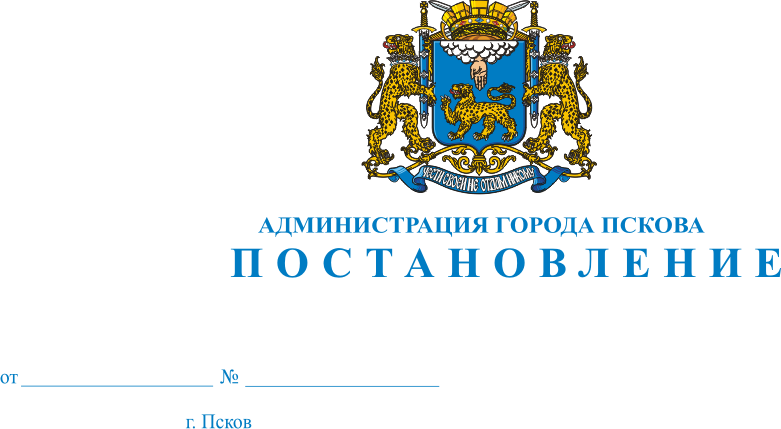 О внесении изменений в некоторые муниципальные правовые акты Администрации города Пскова, связанные с предоставлением муниципальных услугВ целях приведения муниципальных правовых актов в соответствие          с действующим законодательством, руководствуясь статьей 32 Устава муниципального образования «Город Псков», Администрация города Пскова ПОСТАНОВЛЯЕТ:1. Внести в Перечень муниципальных услуг, предоставляемых органами местного самоуправления в муниципальном образовании «Город Псков», утвержденный Постановлением Администрации города Пскова от 05.05.2011 № 888, следующие изменения:1) дополнить пунктами 54-56 следующего содержания:«54. Прием уведомлений о планируемом сносе объектов капитального строительства.55. Прием уведомлений о завершении сноса объектов капитального строительства.56. Признание садового дома жилым домом и жилого дома садовым домом».2. Внести в Реестр муниципальных услуг муниципального образования «Город Псков», утвержденный постановлением Администрации города Пскова от 29.07.2011 № 1590, следующие изменения:1) дополнить строками 41.13-41.15 следующего содержания:«».3. Опубликовать настоящее постановление в газете «Псковские новости» и разместить на официальном сайте муниципального образования «Город Псков» в сети Интернет.4. Настоящее постановление вступает в силу с момента его официального опубликования.5. Контроль за исполнением настоящего постановления возложить              на Первого заместителя Главы Администрации города Пскова Иванову И.В.Глава Администрации города Пскова								             Б.А. Елкин41.13Прием уведомлений о планируемом сносе объектов капитального строительстваУправление по градостроительной деятельности Администрации города ПсковаФедеральный закон             от 06.10.2003 №131-ФЗ    «Об общих принципах организации местного самоуправления в РФ»        (п. 26 ч. 1 ст. 16);Градостроительный кодекс РФ (ст. 55.31)41.14Прием уведомлений о завершении сноса объектов капитального строительстваУправление по градостроительной деятельности Администрации города ПсковаФедеральный закон             от 06.10.2003 №131-ФЗ    «Об общих принципах организации местного самоуправления в РФ»       (п. 26 ч. 1 ст. 16);Градостроительный кодекс РФ (ст. 55.31)41.15Признание садового дома жилым домом и жилого дома садовым домомУправление по градостроительной деятельности Администрации города ПсковаПостановление Правительства РФ               от 28.01.2006 №47«Об утверждении Положения о признании помещения жилым помещением, жилого помещения непригодным для проживания, многоквартирного дома аварийным и подлежащим сносу или реконструкции, садового дома жилым домом и жилого дома садовым домом»